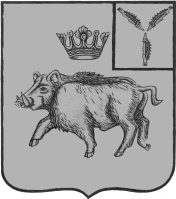 СОВЕТ ЦАРЕВЩИНСКОГО МУНИЦИПАЛЬНОГО ОБРАЗОВАНИЯ БАЛТАЙСКОГО МУНИЦИПАЛЬНОГО РАЙОНАСАРАТОВСКОЙ ОБЛАСТИДвадцать девятое заседание Совета четвертого созываРЕШЕНИЕот 29.05.2020№ 135с. ЦаревщинаО внесении изменений в  решение Совета Царевщинского  муниципального образования Балтайского муниципального района Саратовскойобласти от 05.04.2017  № 221«Об утверждении Правил об организации благоустройства территории Царевщинского  муниципального образования Балтайского муниципального района Саратовской области»В соответствии с приказом Минстроя России № 897/пр, Минспорта России № 1128 от 27.12.2019 «Об утверждении методических рекомендаций по благоустройству общественных и дворовых территорий средствами спортивной и детской игровой инфраструктуры», постановлением  Главного государственного санитарного врача Российской Федерации от 5 декабря 2019 года № 20 «Об утверждении санитарно-эпидемиологических правил и норм СанПиН 2.1.7.3550-19 «Санитарно-эпидемиологические требования к содержанию территорий муниципальных образований», руководствуясь статьей 21 Устава Царевщинского муниципального образования Балтайского муниципального района Саратовской области, Совет Царевщинского муниципального образования Балтайского муниципального района Саратовской области РЕШИЛ:1.Внести в  решение Совета  Царевщинского муниципального образования Балтайского муниципального района Саратовской  области от 05.04.2017                             № 221«Об утверждении Правил об организации благоустройства территории Царевщинского муниципального образования Балтайского муниципального района Саратовской области» (с изменениями  от 05.04.2018 № 270, от 16.01.2019 № 42,                    от 20.09.2019 № 82)следующие изменения:1.1. В приложении к решению:1) Раздел 2 изложить в следующей редакции:«РАЗДЕЛ II. ЭЛЕМЕНТЫ БЛАГОУСТРОЙСТВА ТЕРРИТОРИИ2.1. К элементам благоустройства территории Царевщинского муниципального образования относятся,  в том числе следующие элементы:пешеходные коммуникации;технические зоны транспортных, инженерных коммуникаций, инженерные коммуникации, водоохранные зоны;детские площадки;спортивные площадки;контейнерные площадки;площадки автостоянок, размещение и хранение транспортных средств на территории муниципальных образований;элементы освещения;средства размещения информации и рекламные конструкции;ограждения (заборы);элементы объектов капитального строительства;малые архитектурные формы;элементы озеленения;уличное коммунально-бытовое и техническое оборудование;элементы инженерной подготовки и защиты территории;покрытия;некапитальные нестационарные сооружения.2.2. Элементы инженерной подготовки и защиты территорий Царевщинского муниципального образования.Элементы инженерной подготовки и защиты территории Царевщинского муниципального образования обеспечивают безопасность и удобство пользования территорией Царевщинского муниципального образования, ее защиту от неблагоприятных явлений природного и техногенного воздействия в связи с новым строительством или реконструкцией. Проектирование элементов инженерной подготовки и защиты территории Царевщинского муниципального образования производится в составе мероприятий по организации рельефа и стока поверхностных вод, а также мероприятий по устройству берегоукрепления, дамб обвалования, дренажных систем и прочих элементов, обеспечивающих инженерную защиту территорий Царевщинского муниципального образования.Задачи организации рельефа при проектировании благоустройства следует определять в зависимости от функционального назначения территории Царевщинского муниципального образования и целей ее преобразования и реконструкции. Организацию рельефа реконструируемой территории, как правило, следует ориентировать на максимальное сохранение рельефа, почвенного покрова, имеющихся зеленых насаждений, условий существующего поверхностного водоотвода, использование вытесняемых грунтов на площадке строительства.При организации рельефа рекомендуется предусматривать снятие плодородного слоя почвы толщиной 150 - 200 мм и оборудование места для его временного хранения, а если подтверждено отсутствие в нем сверхнормативного загрязнения любых видов - меры по защите от загрязнения. При проведении подсыпки грунта на территории допускается использовать только минеральные грунты и верхние плодородные слои почвы.При террасировании рельефа рекомендуется проектировать подпорные стенки и откосы. Максимально допустимые величины углов откосов устанавливаются в зависимости от видов грунтов.Рекомендуется проводить укрепление откосов. Выбор материала и технологии укрепления зависят от местоположения откоса в населенном пункте, предполагаемого уровня механических нагрузок на склон, крутизны склона и формируемой среды.На территориях зон особо охраняемых природных территорий для укрепления откосов открытых русел водоемов рекомендуется использовать материалы и приемы, сохраняющие естественный вид берегов: габионные конструкции или «матрацы Рено», нетканые синтетические материалы, покрытие типа «соты», одерновку, ряжевые деревянные берегоукрепления, естественный камень, песок, валуны, посадки растений и т.п.В  застройке укрепление откосов открытых русел рекомендуется вести с использованием материалов и приемов, предотвращающих неорганизованное попадание поверхностного стока в водоем и разрушение берегов в условиях высокого уровня механических нагрузок: формирование набережных с применением подпорных стенок, стеновых блоков, облицовкой плитами и омоноличиванием швов, т.п.Подпорные стенки рекомендуется проектировать с учетом конструкций и разницы высот сопрягаемых террас в зависимости от каждого конкретного проектного решения.Рекомендуется предусматривать ограждение подпорных стенок и верхних бровок откосов при размещении на них транспортных коммуникаций. Также следует предусматривать ограждения пешеходных дорожек, размещаемых вдоль этих сооружений в зависимости от каждого конкретного проектного решения.Особое внимание при благоустройстве пространств рекомендуется уделить организации системы поверхностного водоотвода и организации инфильтрации поверхностного стока. При работе на природных комплексах и озелененных территориях и других объектах благоустройства ландшафтно-архитектурными проектами необходимо максимально предусматривать возможность инфильтрации чистого дождевого стока на самом объекте благоустройства за счет создания устойчивых дренажных систем, устройства водопроницаемых покрытий, открытых задерненных канав с использованием высшей водной растительности.На благоустраиваемой территории Царевщинского муниципального образования при наличии большого количества твердого мощения следует использовать установку системы линейного наземного и подземного водоотвода. Линейный водоотвод представляет систему каналов, соединенных друг с другом в линию. Каналы разных размеров могут закрываться решетками из материалов в зависимости от классов нагрузки и степени водопоглощения. Линейный водоотвод обязательно должен быть связан с общей системой ливневой канализации населенного пункта.Наружный водосток, используемый для отвода воды с кровель зданий, там, где это, возможно, рекомендуется использовать локально при проведении мероприятий по благоустройству каждой конкретной территории для организации водных сооружений на объекте благоустройства, системы полива, а там где это не представляется возможным - связывать с общей системой ливневой канализации, чтобы около зданий на тротуарах не образовывались потоки воды, а в холодное время года – обледенение участков возле водосточных труб.При организации стока рекомендуется обеспечивать комплексное решение вопросов организации рельефа и устройства конструктивных элементов открытой или закрытой системы водоотводных устройств: водосточных труб (водостоков), лотков, кюветов, быстротоков, дождеприемных колодцев (с учётом материалов и конструкций). Проектирование поверхностного водоотвода рекомендуется осуществлять с минимальным объемом земляных работ и предусматривающий сток воды со скоростями, исключающими возможность эрозии почвы с учётом местоположения существующих нормативов и технических условий.Применение открытых водоотводящих устройств допускается в границах территорий парков и лесопарков. Открытые лотки (канавы, кюветы) по дну или по всему периметру следует укреплять (одерновка, каменное мощение, монолитный бетон, сборный железобетон, керамика и др.), угол откосов кюветов рекомендуется принимать в зависимости от видов грунтов.Минимальные и максимальные уклоны рекомендуется назначать с учетом неразмывающих скоростей воды, которые принимаются в зависимости от вида покрытия водоотводящих элементов. На участках рельефа, где скорости течения дождевых вод выше максимально допустимых, следует обеспечивать устройство быстротоков (ступенчатых перепадов).На территориях объектов рекреации водоотводные лотки могут обеспечивать сопряжение покрытия пешеходной коммуникации с газоном, их рекомендуется выполнять из элементов мощения (плоского булыжника, колотой или пиленой брусчатки, каменной плитки и др.), стыки допускается замоноличивать раствором высококачественной глины.Дождеприемные колодцы являются элементами закрытой системы дождевой (ливневой) канализации, устанавливаются в местах понижения проектного рельефа: на въездах и выездах из кварталов, перед перекрестками со стороны притока воды до зоны пешеходного перехода, в лотках проезжих частей улиц и проездов в зависимости от продольного уклона улиц. На территории населенного пункта не рекомендуется устройство поглощающих колодцев и испарительных площадок.При обустройстве решеток, перекрывающих водоотводящие лотки на пешеходных коммуникациях, ребра решеток не рекомендуется располагать вдоль направления пешеходного движения, а ширину отверстий между ребрами следует принимать не более 15 мм.2.3. Озеленение территорииОзеленение составная и необходимая часть благоустройства и ландшафтной организации территории, обеспечивающая формирование устойчивой среды Царевщинского муниципального образования с активным использованием существующих и/или создаваемых вновь природных комплексов, а также поддержание и бережный уход за ранее созданной или изначально существующей природной средой на территории Царевщинского муниципального образования.Работы по озеленению следует планировать в комплексе и в контексте общего зеленого «каркаса»  Царевщинского муниципального образования, обеспечивающего  для всех жителей доступ  к неурбанизированным ландшафтам, возможность для занятий спортом и общения, физический комфорт и улучшения визуальных и экологических характеристик среды Царевщинского муниципального образования.Основными типами насаждений и озеленения могут являться: рядовые посадки, аллеи, живые изгороди, солитеры, группы, массивы, группы, солитеры, живые изгороди, кулисы, боскеты, шпалеры, газоны (партерные, обыкновенные, луговые и разнотравные, в том числе из почвопокровных растений), цветники (клумбы, рабатки, миксбордеры, гравийные), вертикальное озеленение фасадов с использованием лиан, различные виды посадок (аллейные, рядовые, букетные и др.). В зависимости от выбора типов насаждений определяется объемно-пространственная структура насаждений и обеспечивается визуально-композиционные и функциональные связи участков озелененных территорий между собой и с застройкой Царевщинского муниципального образования.На территории Царевщинского муниципального образования используются два вида озеленения: стационарное - посадка растений в грунт и мобильное - посадка растений в специальные передвижные емкости (контейнеры, вазоны и т.п.). Работы проводятся исключительно по проекту. Стационарное и мобильное озеленение, как правило, используют для создания архитектурно-ландшафтных объектов (газонов, садов, парков, скверов, бульваров, дворовых территорий и т.п. цветников, площадок с кустами и деревьями и т.п.) на естественных и искусственных элементах рельефа, крышах (озеленение крыш), фасадах (вертикальное озеленение) зданий и сооружений.При проектировании озеленения учитываются минимальные расстояния посадок деревьев и кустарников до инженерных сетей, зданий и сооружений. Для сокращения минимально допустимых расстояний рекомендуется использовать обоснованные инженерные решения по защите корневых систем древесных растений. При определении размеров комов, ям и траншей для посадки растений рекомендуется ориентироваться на  посадочные материалы, соответствующие ГОСТ. Рекомендуется соблюдать максимальное количество зеленых насаждений на различных территориях Царевщинского муниципального образования, ориентировочный процент озеленяемых территорий на участках различного функционального назначения, параметры и требования для сортировки посадочного материала.Проектирование озеленения и формирование системы зеленых насаждений как “зеленого каркаса”, на территории Царевщинского муниципального образования рекомендуется вести с учетом факторов потери (в той или иной степени) способности экосистем Царевщинского муниципального образования к саморегуляции. Для обеспечения жизнеспособности зелёных насаждений и озеленяемых территорий в целом Царевщинского муниципального образования обычно требуется:- производить благоустройство и озеленение территории в зонах особо охраняемых природных территорий в соответствии с установленными режимами хозяйственной деятельности и величиной нормативно допустимой рекреационной нагрузки;- учитывать степень техногенных нагрузок от прилегающих территорий;- осуществлять для посадок подбор адаптированных видов древесных растений (пород) с учетом характеристик их устойчивости к воздействию антропогенных факторов.При посадке деревьев в зонах действия теплотрасс рекомендуется учитывать фактор прогревания почвы в обе стороны от оси теплотрассы.При воздействии неблагоприятных техногенных и климатических факторов на различные территории Царевщинского муниципального образования рекомендуется формировать защитные насаждения; при воздействии нескольких факторов рекомендуется выбирать ведущий по интенсивности и (или) наиболее значимый для функционального назначения территории.Для защиты от ветра рекомендуется использовать зеленые насаждения ажурной конструкции с вертикальной сомкнутостью полога 60 - 70%.Шумозащитные насаждения рекомендуется проектировать в виде однорядных или многорядных рядовых посадок не ниже 7 м, обеспечивая в ряду расстояния между стволами взрослых деревьев 8 - 10 м (с широкой кроной), 5 - 6 м (со средней кроной), 3 - 4 м (с узкой кроной), подкроновое пространство следует заполнять рядами кустарника.В условиях высокого уровня загрязнения воздуха рекомендуется формировать многорядные древесно-кустарниковые посадки: при хорошем режиме проветривания - закрытого типа (смыкание крон), при плохом режиме проветривания - открытого, фильтрующего типа (несмыкание крон).Зеленые пространства рекомендуется проектировать приспособленными для активного использования с учетом концепции устойчивого развития и бережного отношения к окружающей среде.2.4. Виды покрытий Покрытия поверхности обеспечивают на территории Царевщинского муниципального образования условия безопасного и комфортного передвижения, а также - формируют архитектурно-художественный облик среды. Для целей благоустройства территории рекомендуется определять следующие виды покрытий:- твердые (усовершенствованные) - монолитные или сборные, выполняемые из асфальтобетона, цементобетона, природного камня и т.п. материалов;- твердые, выполняемые из природных или искусственных сыпучих материалов (щебень, гранитные высевки, шлак), находящихся в естественном состоянии, сухих смесях, уплотненных или укрепленных вяжущими;- газонные, выполняемые по специальным технологиям подготовки и посадки травяного покрова;- комбинированные, представляющие сочетания покрытий, указанных выше (например, плитка, утопленная в газон и т.п.).Применяемый в проекте вид покрытия рекомендуется устанавливать прочным, ремонтопригодным, экологичным, не допускающим скольжения. Выбор видов покрытия следует принимать в соответствии с их целевым назначением: твердых - с учетом возможных предельных нагрузок, характера и состава движения, противопожарных требований, действующих на момент проектирования; мягких - с учетом их специфических свойств при благоустройстве отдельных видов территорий (детских, спортивных площадок, площадок для выгула собак, прогулочных дорожек и т.п. объектов); газонных и комбинированных, как наиболее экологичных.Следует предусматривать уклон поверхности твердых видов покрытия, обеспечивающий отвод поверхностных вод. Максимальные уклоны следует назначать в зависимости от условий движения транспорта и пешеходов.2.5. Сопряжения поверхностейК элементам сопряжения поверхностей обычно относят различные виды бортовых камней, пандусы, ступени, лестницы.2.5.1. Бортовые камниНа стыке тротуара и проезжей части, как правило, следует устанавливать дорожные бортовые камни. Бортовые камни рекомендуется устанавливать с нормативным превышением над уровнем проезжей части не менее 150 мм, которое должно сохраняться и в случае ремонта поверхностей покрытий. Для предотвращения наезда автотранспорта на газон в местах сопряжения покрытия проезжей части с газоном рекомендуется применение повышенного бортового камня.При сопряжении покрытия пешеходных коммуникаций с газоном можно устанавливать садовый борт, дающий превышение над уровнем газона не менее 50 мм на расстоянии не менее 0,5 м, что защищает газон и предотвращает попадание грязи и растительного мусора на покрытие, увеличивая срок его службы. На территории пешеходных зон возможно использование естественных материалов (кирпич, дерево, валуны, керамический борт и т.п.) для оформления примыкания различных типов покрытия.2.5.2. Ступени, лестницы, пандусыПри уклонах пешеходных коммуникаций более  60 мпромилле следует предусматривать устройство лестниц. На основных пешеходных коммуникациях в местах размещения учреждений здравоохранения и других объектов массового посещения, домов инвалидов и престарелых ступени и лестницы следует предусматривать при уклонах более 50 промилле, обязательно сопровождая их пандусом. При пересечении основных пешеходных коммуникаций с проездами или в иных случаях, оговоренных в задании на проектирование, следует предусматривать бордюрный пандус для обеспечения спуска с покрытия тротуара на уровень дорожного покрытия.Пандус обычно выполняется из нескользкого материала с шероховатой текстурой поверхности без горизонтальных канавок. При отсутствии ограждающих пандус конструкций следует предусматривать ограждающий бортик высотой не менее 75 мм и поручни.По обеим сторонам лестницы или пандуса рекомендуется предусматривать поручни на высоте 800-920 мм круглого или прямоугольного сечения, удобного для охвата рукой и отстоящего от стены на 40 мм. При ширине лестниц 2,5 м и более следует предусматривать разделительные поручни. Длину поручней следует устанавливать больше длины пандуса или лестницы с каждой стороны не менее, чем на 0,3 м, с округленными и гладкими концами поручней. При проектировании рекомендуется предусматривать конструкции поручней, исключающие соприкосновение руки с металлом.2.6. ОгражденияВ целях благоустройства на территории Царевщинского муниципального образования рекомендуется предусматривать применение различных видов ограждений, которые различаются: по назначению (декоративные, защитные, их сочетание), высоте (низкие - 0,3-1,0 м, средние - 1,1-1,7 м, высокие - 1,8-3,0 м), виду материала (металлические, железобетонные и др.), степени проницаемости для взгляда (прозрачные, глухие), степени стационарности (постоянные, временные, передвижные).Проектирование ограждений рекомендуется производить в зависимости от их местоположения и назначения согласно ГОСТам, каталогам сертифицированных изделий, проектам индивидуального проектирования.Рекомендуется предусматривать размещение защитных металлических ограждений высотой не менее 0,5 м в местах примыкания газонов к проездам, стоянкам автотранспорта, в местах возможного наезда автомобилей на газон и вытаптывания троп через газон. Ограждения рекомендуется размещать на территории газона с отступом от границы примыкания порядка 0,2-0,3 м.На территориях общественного, жилого, рекреационного назначения рекомендуется запрещать проектирование глухих и железобетонных ограждений. Рекомендуется применение декоративных ажурных металлических ограждений.Сплошное ограждение многоквартирных домов является нежелательным.2.7. Малые архитектурные формыК малым архитектурным формам (МАФ) относятся: элементы монументально-декоративного оформления, устройства для оформления мобильного и вертикального озеленения, водные устройства,  мебель, коммунально-бытовое и техническое оборудование на территории муниципального образования. При проектировании и выборе малых архитектурных форм рекомендуется пользоваться каталогами сертифицированных изделий.2.7.1. Устройства для оформления озелененияДля оформления мобильного и вертикального озеленения рекомендуется применять следующие виды устройств:- трельяжи и шпалеры - легкие деревянные или металлические конструкции в виде решетки для озеленения вьющимися или опирающимися растениями, могут использоваться для организации уголков тихого отдыха, укрытия от солнца, ограждения площадок, технических устройств и сооружений;- перголы - легкие решетчатые сооружения из дерева или металла в виде беседок, галерей или навесов, используются как «зеленый тоннель», переходы между площадками или архитектурными объектами;- цветочницы, вазоны - небольшие емкости с растительным грунтом, в которые высаживаются цветочные растения.2.7.2. Водные устройстваК водным устройствам относятся фонтаны, питьевые фонтанчики, бюветы, родники, декоративные водоемы. Водные устройства выполняют декоративно-эстетическую функцию, улучшают микроклимат, воздушную и акустическую среду. Водные устройства всех видов следует снабжать водосливными трубами, отводящими избыток воды в дренажную сеть и ливневую канализацию.Фонтаны рекомендуется проектировать на основании индивидуальных проектных разработок.Питьевые фонтанчики могут быть как типовыми, так и выполненными по специально разработанному проекту, их следует размещать в зонах отдыха и рекомендуется - на спортивных площадках. Место размещения питьевого фонтанчика и подход к нему рекомендуется оборудовать твердым видом покрытия, высота должна составлять не более 90 см для взрослых и не более 70 см для детей.Следует учитывать, что родники на территории Балтайского муниципального образования должны соответствовать качеству воды согласно требованиям СанПиНов и иметь положительное заключение органов санитарно-эпидемиологического надзора. Родники рекомендуется оборудовать подходом и площадкой с твердым видом покрытия, приспособлением для подачи родниковой воды (желоб, труба, иной вид водотока), чашей водосбора, системой водоотведения.Декоративные водоемы рекомендуется сооружать с использованием рельефа или на ровной поверхности в сочетании с газоном, плиточным покрытием, цветниками, древесно-кустарниковыми посадками. Дно водоема рекомендуется делать гладким, удобным для очистки. Рекомендуется использование приемов цветового и светового оформления.2.7.3. Мебель муниципального образованияК мебели муниципального образования относятся: различные виды скамей отдыха, размещаемые на территории общественных пространств, рекреаций и дворов; скамей и столов - на площадках для настольных игр, летних кафе и др.Установку скамей рекомендуется предусматривать на твердые виды покрытия или фундамент. В зонах отдыха, лесопарках, детских площадках может допускаться установка скамей на мягкие виды покрытия. При наличии фундамента его части рекомендуется выполнять не выступающими над поверхностью земли. Высоту скамьи для отдыха взрослого человека от уровня покрытия до плоскости сидения рекомендуется принимать в пределах 420-480 мм. Поверхности скамьи для отдыха рекомендуется выполнять из дерева, с различными видами водоустойчивой обработки (предпочтительно - пропиткой).Количество размещаемой мебели рекомендуется устанавливать, в зависимости от функционального назначения территории и количества посетителей на этой территории.2.8. Уличное коммунально-бытовое оборудованиеНа территориях муниципальных образований в соответствии                                   с территориальной схемой обращения с отходами должны быть обустроены контейнерные площадки - места накопления ТКО которые независимо от видов мусоросборников должны иметь подъездной путь, водонепроницаемое покрытие с уклоном для отведения талых и дождевых сточных вод, а также ограждение, обеспечивающее предупреждение распространения отходов за пределы контейнерной площадки.Расстояние от контейнерных площадок до жилых зданий, границы индивидуальных земельных участков под индивидуальную жилую застройку, территорий детских и спортивных площадок, дошкольных образовательных организаций, общеобразовательных организаций и мест массового отдыха населения должно быть не менее 20 м, но не более 100 м; до территорий медицинских организаций - не менее 25 м.Для определения количества мусоросборников (контейнеров и бункеров), устанавливаемых на контейнерных площадках для накопления ТКО, хозяйствующим субъектам необходимо исходить из численности населения, пользующегося мусоросборниками, и нормативов накопления ТКО.Количество мусоросборников на контейнерных площадках должно быть не более 10 контейнеров для накопления ТКО, в том числе для раздельного накопления ТКО.Накопление КГО должно осуществляться в соответствии с территориальной схемой обращения с отходами в бункеры, расположенные на контейнерных площадках или на специальных площадках складирования КГО, имеющих водонепроницаемое покрытие и ограждение с трех сторон высотой не менее 1 м.Раздельное накопление ТКО должно исключать содержание органических отходов и отходов жизнедеятельности в накопленных раздельно ТКО.Мусоросборники должны быть закрыты, находиться в исправном состоянии. При накоплении ТКО на территориях муниципальных образований в мусоросборниках, в том числе при раздельном сборе отходов, должна быть исключена возможность попадания отходов из мусоросборника на площадку его накопления.Хозяйствующие субъекты обязаны обеспечить проведение промывки и дезинфекции, а также уборку, дезинсекцию контейнерной площадки.Не допускается промывка контейнеров на контейнерных площадках.Обращение с отходами должно осуществляться на специально оборудованных объектах, предназначенных для сбора размещения отходов. Не допускается вывозить и сбрасывать отходы в места, не предназначенные для указанных целей, накопления, транспортирования, обработки, утилизации, обезвреживания.Срок временного накопления несортированных ТКО определяется исходя из среднесуточной температуры наружного воздуха в течение 3-х суток:плюс 5°С и выше - не более 1 суток;плюс 4°С и ниже - не более 3 суток.Сортировка отходов из мусоросборников, а также из мусоровозов не допускается в местах (площадках) накопления ТКО.Транспортирование отходов с территорий муниципальных образований и объектов производится с использованием транспортных средств, исключающих потери отходов.Транспортные средства для перевозки отходов должны подвергаться мойке с дезинфекцией не реже 1 раза в 10 календарных дней.2.8.1. Обращение с жидкими  бытовыми  отходами (далее – ЖБО)В населенных пунктах при отсутствии централизованной системы водоотведения для отдельных зданий и (или) групп зданий допускается отведение ЖБО в локальные очистные сооружения и (или) биологические очистные станции, либо организация накопления ЖБО в подземные водонепроницаемые сооружения (далее – выгребы) с их последующим транспортированием транспортным средством в централизованные системы водоотведения или иные сооружения, предназначенные для приема или очистки сточных вод.Хозяйствующие субъекты должны обеспечивать ремонт, содержание и эксплуатацию объектов накопления ЖБО, в том числе вывоз ЖБО.Выгреб для канализационных стоков должен быть глубиной не более 3 ми оборудован люком с крышкой. Крышка люка выгреба должна быть закрыта и защищена от доступа посторонних лиц. Объем выгребов определяется с учетом количества образующихся сточных вод.Расстояние от выгребов до жилых домов, территорий дошкольных образовательных организаций, общеобразовательных организаций, детских и спортивных площадок, мест массового отдыха населения, организаций общественного питания, медицинских организаций, объектов социального обслуживания должно составлять не менее 20 м.Собираемые и накапливаемые в водонепроницаемых емкостях ЖБО посредством транспортных средств, специально оборудованных для вакуумного забора, слива и транспортирования ЖБО, должны транспортироваться и размещаться на объектах, предназначенных для приема или очистки сточных вод, с учетом требований законодательства в сфере обеспечения санитарно-эпидемиологического благополучия населения.Не допускается вывоз ЖБО в места, не предназначенные для слива отходов.Выгребы для накопления ЖБО в районах, не обеспеченных централизованной канализацией, устанавливаются в виде помойниц и дворовых уборных.Помойницы должны иметь подземную водонепроницаемую емкостную часть глубиной не более 3 м и наземную часть с крышкой и решеткой для отделения твердых фракций. В целях очистки решетки передняя стенка помойницы должна быть съемной или открывающейся.Дворовые уборные должны иметь надземную водонепроницаемую часть и водонепроницаемый выгреб, выполненный из водонепроницаемых материалов, глубиной не более 3 м. При наличии нескольких дворовых уборных выгреб допускается объединять. Дворовые уборные и выгребы должны быть удалены от детских и спортивных площадок, территорий дошкольных образовательных организаций, общеобразовательных организаций и мест массового отдыха населения. Расстояние от них до дворовых уборных и помойниц должно составлять не менее 20 м и не более 100 м. Расстояние от дворовых уборных и помойниц до жилых домов в районах, не обеспеченных централизованной канализацией, должно составлять не менее 10 м.Не допускается наполнение выгреба выше, чем 0,35 м от поверхности земли. Выгреб следует очищать не реже 1 раза в 6 месяцев.В условиях отсутствия централизованного водоснабжения дворовые уборные должны быть удалены от колодцев, родников, предназначенных для общественного пользования, на расстояние не менее 50 м.Наземная часть помойниц и дворовых уборных должна быть непроницаемой для грызунов и насекомых. Хозяйствующие субъекты обязаны обеспечить проведение дезинфекции дворовых уборных и выгребов. Дезинфекция дворовых уборных и выгребов осуществляется в соответствии с санитарно-эпидемиологическими правилами СП 3.5.1378-03 "Санитарно-эпидемиологические требования к организации и осуществлению дезинфекционной деятельности".Общественные туалеты должны быть обеспечены централизованной канализацией и водоснабжением, теплоснабжением, вентиляцией. В населенных пунктах, в которых отсутствует централизованная система канализации, общественные туалеты должны иметь подводку воды со спуском на локальные очистные сооружения или в водонепроницаемый выгреб с последующим вывозом сточной воды специальным транспортом в централизованную систему канализации.Общественные туалеты должны быть удалены от детских и спортивных площадок, территорий дошкольных образовательных организаций, общеобразовательных организаций и мест массового отдыха населения на расстояние не менее 20 м.2.9. Уличное техническое оборудованиеК уличному техническому оборудованию относятся: укрытия таксофонов, почтовые ящики, автоматы по продаже воды и др., торговые палатки, элементы инженерного оборудования (подъемные площадки для инвалидных колясок, смотровые люки, решетки дождеприемных колодцев, вентиляционные шахты подземных коммуникаций, шкафы телефонной связи и т.п.).Установка уличного технического оборудования должна обеспечивать удобный подход к оборудованию и соответствовать разделу 3 СНиП 35-01.При установке таксофонов на территориях общественного, жилого, рекреационного назначения рекомендуется предусматривать их электроосвещение. Места размещения таксофонов рекомендуется проектировать в максимальном приближении от мест присоединения закладных устройств канала (трубы) телефонной канализации и канала (трубы) для электроосвещения. Кроме этого, рекомендуется не менее одного из таксофонов (или одного в каждом ряду) устанавливать на такой высоте, чтобы уровень щели монетоприемника от покрытия составлял 1,3 м; уровень приемного отверстия почтового ящика рекомендуется располагать от уровня покрытия на высоте 1,3 м.Рекомендуется выполнять оформление элементов инженерного оборудования, не нарушающей уровень благоустройства формируемой среды, ухудшающей условия передвижения, противоречащей техническим условиям, в том числе:- крышки люков смотровых колодцев, расположенных на территории пешеходных коммуникаций (в т.ч. уличных переходов), следует проектировать, как правило, в одном уровне с покрытием прилегающей поверхности, в ином случае перепад отметок не превышающий 20 мм, а зазоры между краем люка и покрытием тротуара - не более 15 мм;- вентиляционные шахты оборудовать решетками.2.10. Игровое и спортивное оборудование Игровое и спортивное оборудование на территории Царевщинского муниципального образования представлено игровыми, физкультурно-оздоровительными устройствами, сооружениями и (или) их комплексами. При выборе состава игрового и спортивного оборудования для детей и подростков рекомендуется обеспечивать соответствие оборудования анатомо-физиологическим особенностям разных возрастных групп.2.10.1.Игровое оборудованиеСледует учитывать, что игровое оборудование должно соответствовать требованиям санитарно-гигиенических норм, охраны жизни и здоровья ребенка, быть удобным в технической эксплуатации, эстетически привлекательным. Рекомендуется применение модульного оборудования, обеспечивающего вариантность сочетаний элементов.Рекомендуется предусматривать следующие требования к материалу игрового оборудования и условиям его обработки:- деревянное оборудование, выполненное из твердых пород дерева со специальной обработкой, предотвращающей гниение, усыхание, возгорание, сколы; отполированное, острые углы закруглены;— металл следует применять преимущественно для несущих конструкций оборудования, иметь надежные соединения и соответствующую обработку (влагостойкая покраска, антикоррозийное покрытие); рекомендуется применять металлопластик (не травмирует, не ржавеет, морозоустойчив);- бетонные и железобетонные элементы оборудования следует выполнять из бетона марки не ниже 300, морозостойкостью не менее 150, иметь гладкие поверхности;- оборудование из пластика и полимеров следует выполнять с гладкой поверхностью и яркой, чистой цветовой гаммой окраски, не выцветающей от воздействия климатических факторов.В требованиях к конструкциям игрового оборудования рекомендуется исключать острые углы, застревание частей тела ребенка, их попадание под элементы оборудования в состоянии движения; поручни оборудования должны полностью охватываться рукой ребенка; для оказания экстренной помощи детям в комплексы игрового оборудования при глубине внутреннего пространства более 2 м необходимо предусматривать возможность доступа внутрь в виде отверстий (не менее двух) диаметром не менее 500 мм.При размещении игрового оборудования на детских игровых площадках рекомендуется соблюдать минимальные расстояния безопасности в соответствии с таблицей 1 Приложения № 1 к настоящим Правилам. В пределах указанных расстояний на участках территории площадки не допускается размещения других видов игрового оборудования, скамей, урн, бортовых камней и твердых видов покрытия, а также веток, стволов, корней деревьев. Требования к параметрам игрового оборудования и его отдельных частей рекомендуется принимать согласно таблице 2 Приложения № 2 к настоящим правилам.2.10.2. Спортивное оборудованиеСпортивное оборудование предназначено для всех возрастных групп населения, размещается на спортивных, физкультурных площадках, либо на специально оборудованных пешеходных коммуникациях (тропы здоровья) в составе рекреаций. Спортивное оборудование в виде специальных физкультурных снарядов и тренажеров может быть как заводского изготовления, так и выполненным из бревен и брусьев со специально обработанной поверхностью, исключающей получение травм (отсутствие трещин, сколов и т.п.). При размещении следует руководствоваться каталогами сертифицированного оборудования.2.11. Освещение и осветительное оборудованиеВ различных градостроительных условиях рекомендуется предусматривать функциональное, архитектурное и информационное освещение с целью решения утилитарных, светопланировочных и светокомпозиционных задач, в т.ч. при необходимости светоцветового зонирования территорий Царевщинского муниципального образования и формирования системы светопространственных ансамблей.При проектировании каждой из трех основных групп осветительных установок (функционального, архитектурного освещения, световой информации) рекомендуется обеспечивать:- количественные и качественные показатели, предусмотренные действующими нормами искусственного освещения селитебных территорий и наружного архитектурного освещения (СНиП 23-05);- надежность работы установок согласно Правилам устройства электроустановок (ПУЭ), безопасность населения, обслуживающего персонала и, в необходимых случаях, защищенность от вандализма;- экономичность и энергоэффективность применяемых установок, рациональное распределение и использование электроэнергии;- эстетика элементов осветительных установок, их дизайн, качество материалов и изделий с учетом восприятия в дневное и ночное время;- удобство обслуживания и управления при разных режимах работы установок.2.11.1. Функциональное освещениеФункциональное освещение (ФО) осуществляется стационарными установками освещения дорожных покрытий и пространств в транспортных и пешеходных зонах. Установки ФО, как правило, подразделяют на обычные, высокомачтовые, парапетные, газонные и встроенные.В обычных установках светильники рекомендуется располагать на опорах (венчающие, консольные), подвесах или фасадах (бра, плафоны) на высоте от 3 до 15 м. Их рекомендуется применять в транспортных и пешеходных зонах как наиболее традиционные.В высокомачтовых установках осветительные приборы (прожекторы или светильники) рекомендуется располагать на опорах на высоте 20 и более метров. Эти установки рекомендуется использовать для освещения обширных пространств, транспортных развязок и магистралей, открытых паркингов.В парапетных установках светильники рекомендуется встраивать линией или пунктиром в парапет высотой до 1,2 метров, ограждающий проезжую часть путепроводов, мостов, эстакад, пандусов, развязок, а также тротуары и площадки. Их применение рекомендуется обосновать технико-экономическими и (или) художественными аргументами.Газонные светильники обычно служат для освещения газонов, цветников, пешеходных дорожек и площадок. Они могут предусматриваться на территориях общественных пространств и объектов рекреации в зонах минимального вандализма.Светильники, встроенные в ступени, подпорные стенки, ограждения, цоколи зданий и сооружений, МАФ, рекомендуется использовать для освещения пешеходных зон территорий общественного назначения.2.11.2. Архитектурное освещениеАрхитектурное освещение (АО) рекомендуется применять для формирования художественно выразительной визуальной среды в вечернее время, выявления из темноты и образной интерпретации памятников архитектуры, истории и культуры, инженерного и монументального искусства, МАФ, доминантных и достопримечательных объектов, ландшафтных композиций, создания световых ансамблей. Оно обычно осуществляется стационарными или временными установками освещения объектов, главным образом, наружного освещения их фасадных поверхностей.К временным установкам АО относится праздничная иллюминация: световые гирлянды, сетки, контурные обтяжки, светографические элементы, панно и объемные композиции из ламп накаливания, разрядных, светодиодов, световодов, световые проекции, лазерные рисунки и т.п.В целях архитектурного освещения могут использоваться также установки ФО — для монтажа прожекторов, нацеливаемых на фасады зданий, сооружений, зеленых насаждений, для иллюминации, световой информации и рекламы, элементы которых могут крепиться на опорах уличных светильников.2.11.3. Световая информацияСветовая информация (СИ), в том числе, световая реклама, как правило, должна помогать ориентации пешеходов и водителей автотранспорта в пространстве и участвовать в решении светокомпозиционных задач. Рекомендуется учитывать размещение, габариты, формы и светоцветовые параметры элементов такой информации, обеспечивающие четкость восприятия с расчетных расстояний и гармоничность светового ансамбля, не противоречащую действующим правилам дорожного движения, не нарушающую комфортность проживания населения.2.11.4. Источники светаВ стационарных установках ФО и АО рекомендуется применять энергоэффективные источники света, эффективные осветительные приборы и системы, качественные по дизайну и эксплуатационным характеристикам изделия и материалы: опоры, кронштейны, защитные решетки, экраны и конструктивные элементы, отвечающие требованиям действующих национальных стандартов.Источники света в установках ФО рекомендуется выбирать с учетом требований, улучшения ориентации, формирования благоприятных зрительных условий, а также, в случае необходимости, светоцветового зонирования.В установках АО и СИ рекомендуется к использованию источники белого или цветного света с учетом формируемых условия световой и цветовой адаптации и суммарный зрительный эффект, создаваемый совместным действием осветительных установок всех групп, особенно с хроматическим светом, функционирующих в конкретном пространстве населенного пункта или световом ансамбле.2.11.5. Освещение транспортных и пешеходных зонВ установках ФО транспортных и пешеходных зон рекомендуется применять осветительные приборы направленного в нижнюю полусферу прямого, рассеянного или отраженного света. Применение светильников с неограниченным светораспределением (типа шаров из прозрачного или светорассеивающего материала) допускается в установках: газонных, на фасадах (типа бра и плафонов) и на опорах с венчающими и консольными приборами. Установка последних рекомендуется на озелененных территориях или на фоне освещенных фасадов зданий, сооружений, склонов рельефа.Для освещения проезжей части улиц и сопутствующих им тротуаров рекомендуется в зонах интенсивного пешеходного движения применять двухконсольные опоры со светильниками на разной высоте, снабженными разноспектральными источниками света.Выбор типа, расположения и способа установки светильников ФО транспортных и пешеходных зон рекомендуется осуществлять с учетом формируемого масштаба светопространств. Над проезжей частью улиц, дорог и площадей светильники на опорах рекомендуется устанавливать на высоте не менее 8 м. В пешеходных зонах высота установки светильников на опорах может приниматься, как правило, не менее 3,5 м и не более 5,5 м. Светильники (бра, плафоны) для освещения проездов, тротуаров и площадок, расположенных у зданий, рекомендуется устанавливать на высоте не менее 3 м.Опоры уличных светильников для освещения проезжей части магистральных улиц могут располагаться на расстоянии не менее 0,6 м от лицевой грани бортового камня до цоколя опоры, на уличной сети местного значения это расстояние допускается уменьшать до 0,3 м при условии отсутствия автобусного или троллейбусного движения, а также регулярного движения грузовых машин. Следует учитывать, что опора не должна находиться между пожарным гидрантом и проезжей частью улиц и дорог.Опоры на пересечениях магистральных улиц и дорог, как правило, устанавливаются до начала закругления тротуаров и не ближе 1,5 м от различного рода въездов, не нарушая единого строя линии их установки.2.11.6. Режимы работы осветительных установокПри проектировании всех трех групп осветительных установок (ФО, АО, СИ) в целях рационального использования электроэнергии и обеспечения визуального разнообразия среды населенного пункта в темное время суток рекомендуется предусматривать следующие режимы их работы:- вечерний будничный режим, когда функционируют все стационарные установки ФО, АО и СИ, за исключением систем праздничного освещения;- ночной дежурный режим, когда в установках ФО, АО и СИ может отключаться часть осветительных приборов, допускаемая нормами освещенности и распоряжениями администрации Царевщинского муниципального образования;- праздничный режим, когда функционируют все стационарные и временные осветительные установки трех групп в часы суток и дни недели, определяемые администрацией населенного пункта;- сезонный режим, предусматриваемый главным образом в рекреационных зонах для стационарных и временных установок ФО и АО в определенные сроки (зимой, осенью).Включение всех групп осветительных установок независимо от их ведомственной принадлежности может производиться вечером при снижении уровня естественной освещенности до 20 лк. Отключение рекомендуется производить:- установок ФО - утром при повышении освещенности до 10 лк; время возможного отключения части уличных светильников при переходе с вечернего на ночной режим устанавливается администрацией Царевщинского муниципального образования, переключение освещения пешеходных тоннелей с дневного на вечерний и ночной режим, а также с ночного на дневной следует производить одновременно с включением и отключением уличного освещения;- установок АО - в соответствии с постановлением администрации Царевщинского муниципального образования, которая для большинства освещаемых объектов назначает вечерний режим в зимнее и летнее полугодие до полуночи и до часу ночи соответственно, а на ряде объектов установки АО могут функционировать от заката до рассвета;- установок СИ - по решению соответствующих ведомств или владельцев.2.12. Средства наружной рекламы и информацииРазмещение средств наружной рекламы и информации на территории Балтайского муниципального образования рекомендуется производить согласно ГОСТ Р 52044.2.13. Некапитальные нестационарные сооруженияНекапитальными нестационарными обычно являются сооружения, выполненные из легких конструкций, не предусматривающих устройство заглубленных фундаментов и подземных сооружений — это объекты мелкорозничной торговли, попутного бытового обслуживания и питания, остановочные павильоны, наземные туалетные кабины, боксовые гаражи, другие объекты некапитального характера.Отделочные материалы сооружений должны отвечать санитарно-гигиеническим требованиям, нормам противопожарной безопасности, архитектурно-художественным требованиям дизайна и освещения, характеру сложившейся среды и условиям долговременной эксплуатации. При остеклении витрин рекомендуется применять безосколочные, ударостойкие материалы, безопасные упрочняющие многослойные пленочные покрытия, поликарбонатные стекла.При проектировании мини-маркетов, мини-рынков, торговых рядов рекомендуется применение быстровозводимых модульных комплексов, выполняемых из легких конструкций.Размещение некапитальных нестационарных сооружений на территориях Царевщинского муниципального образования не должно мешать пешеходному движению, нарушать противопожарные требования, условия инсоляции территории и помещений, рядом с которыми они расположены, ухудшать визуальное восприятие среды села и благоустройство территории и застройки. При размещении сооружений в границах охранных зон зарегистрированных памятников культурного наследия (природы) и в зонах особо охраняемых природных территорий параметры сооружений (высота, ширина, протяженность) функциональное назначение и прочие условия их размещения рекомендуется согласовывать с уполномоченными органами охраны памятников, природопользования и охраны окружающей среды.Не допускается размещение некапитальных нестационарных сооружений на газонах, площадках (детских, отдыха, спортивных, транспортных стоянок), посадочных площадках пассажирского транспорта, в охранной зоне водопроводных и канализационных сетей, трубопроводов, а также ближе 10 м от остановочных павильонов, 20 м - от окон жилых помещений, перед витринами торговых предприятий, 3 м - от ствола дерева.Сооружения предприятий мелкорозничной торговли, бытового обслуживания и питания рекомендуется устанавливать на твердые виды покрытия, оборудовать осветительным оборудованием, урнами и малыми контейнерами для мусора, сооружения питания — туалетными кабинами (при отсутствии общественных туалетов на прилегающей территории в зоне доступности 200 м).Размещение остановочных павильонов рекомендуется предусматривать в местах остановок наземного пассажирского транспорта. Для установки павильона рекомендуется предусматривать площадку с твердыми видами покрытия размером 2,0×5,0 м и более. Расстояние от края проезжей части до ближайшей конструкции павильона рекомендуется устанавливать не менее 3,0 м, расстояние от боковых конструкций павильона до ствола деревьев — не менее 2,0 м для деревьев с компактной кроной. При проектировании остановочных пунктов и размещении ограждений остановочных площадок рекомендуется руководствоваться соответствующими ГОСТ и СНиП.Размещение туалетных кабин рекомендуется предусматривать на активно посещаемых территориях населенного пункта при отсутствии или недостаточной пропускной способности общественных туалетов: в местах проведения массовых мероприятий, при крупных объектах торговли и услуг, на территории объектов рекреации (парках, садах), а также - при некапитальных нестационарных сооружениях питания. Следует учитывать, что не допускается размещение туалетных кабин на придомовой территории, при этом расстояние до жилых и общественных зданий должно быть не менее 20 м. Туалетную кабину необходимо устанавливать на твердые виды покрытия.2.14. Оформление и оборудование зданий и сооруженийПроектирование оформления и оборудования зданий и сооружений обычно включает: колористическое решение внешних поверхностей стен, отделку крыши, некоторые вопросы оборудования конструктивных элементов здания (входные группы, цоколи и др.), размещение антенн, водосточных труб, отмостки, домовых знаков, защитных сеток и т.п.Колористическое решение зданий и сооружений рекомендуется проектировать с учетом концепции общего цветового решения застройки улиц и территорий Царевщинского муниципального образования.Размещение наружных кондиционеров и антенн-«тарелок» на зданиях, расположенных вдоль магистральных улиц села, рекомендуется предусматривать со стороны дворовых фасадов.На зданиях и сооружениях Царевщинского муниципального образования рекомендуется предусматривать размещение следующих домовых знаков: указатель наименования улицы, указатель номера дома и корпуса, указатель номера подъезда и квартир, флагодержатели, памятные доски, указатель пожарного гидранта, указатели камер магистрали и колодцев водопроводной сети, указатель канализации, указатель сооружений подземного газопровода.Состав домовых знаков на конкретном здании и условия их размещения рекомендуется определять функциональным назначением и местоположением зданий относительно улично-дорожной сети.При организации стока воды со скатных крыш через водосточные трубы рекомендуется:- не нарушать пластику фасадов при размещении труб на стенах здания, обеспечивать герметичность стыковых соединений и требуемую пропускную способность, исходя из расчетных объемов стока воды;- не допускать высоты свободного падения воды из выходного отверстия трубы более 200 мм;- предусматривать в местах стока воды из трубы на основные пешеходные коммуникации наличие твердого покрытия с уклоном не менее 5 промилле в направлении водоотводных лотков, либо — устройство лотков в покрытии (закрытых или перекрытых решетками согласно пункту 4.2.18 настоящих Методических рекомендаций);- предусматривать устройство дренажа в местах стока воды из трубы на газон или иные мягкие виды покрытия.Входные (участки входов в здания) группы зданий жилого и общественного назначения рекомендуется оборудовать осветительным оборудованием, навесом (козырьком), элементами сопряжения поверхностей (ступени и т.п.), устройствами и приспособлениями для перемещения инвалидов и маломобильных групп населения (пандусы, перила и пр.). 2.15. ПлощадкиНа территории Царевщинского муниципального образования рекомендуется проектировать следующие виды площадок: для игр детей, отдыха взрослых, занятий спортом, установки мусоросборников, выгула и дрессировки собак, стоянок автомобилей.При оснащении и установки детских или спортивных площадок необходимо руководствоваться положениями приказа Минстроя России № 897/пр, Минспорта России №1128 от 27.12.2019 «Об утверждении методических рекомендаций по благоустройству общественных и дворовых территорий средствами спортивной и детской игровой инфраструктуры».2.15.1. Детские площадкиДетские площадки обычно предназначены для игр и активного отдыха детей разных возрастов: преддошкольного (до 3 лет), дошкольного (до 7 лет), младшего и среднего школьного возраста (7-12 лет). Площадки могут быть организованы в виде отдельных площадок для разных возрастных групп или как комплексные игровые площадки с зонированием по возрастным интересам. Для детей и подростков (12-16 лет) рекомендуется организация спортивно-игровых комплексов (микро-скалодромы, велодромы и т.п.) и оборудование специальных мест для катания на самокатах, роликовых досках и коньках.Расстояние от окон жилых домов и общественных зданий до границ детских площадок дошкольного возраста рекомендуется принимать не менее 10 м, младшего и среднего школьного возраста — не менее 20 м, комплексных игровых площадок — не менее 40 м, спортивно-игровых комплексов — не менее 100 м. Детские площадки для дошкольного и преддошкольного возраста рекомендуется размещать на участке жилой застройки, площадки для младшего и среднего школьного возраста, комплексные игровые площадки рекомендуется размещать на озелененных территориях группы или микрорайона, спортивно-игровые комплексы и места для катания — в парках Царевщинского муниципального образования.Площадки для игр детей на территориях жилого назначения рекомендуется проектировать из расчета 0,5-0,7 кв.м на 1 жителя. Размеры и условия размещения площадок рекомендуется проектировать в зависимости от возрастных групп детей и места размещения жилой застройки.Площадки детей преддошкольного возраста могут иметь незначительные размеры (50-75 кв.м), размещаться отдельно или совмещаться с площадками для тихого отдыха взрослых — в этом случае общую площадь площадки рекомендуется устанавливать не менее 80 кв.м.Оптимальный размер игровых площадок рекомендуется устанавливать для детей дошкольного возраста — 70-150 кв.м, школьного возраста — 100-300 кв.м, комплексных игровых площадок — 900-1600 кв.м. При этом возможно объединение площадок дошкольного возраста с площадками отдыха взрослых (размер площадки — не менее 150 кв.м). Соседствующие детские и взрослые площадки рекомендуется разделять густыми зелеными посадками и (или) декоративными стенками.Обязательный перечень элементов благоустройства территории на детской площадке обычно включает: мягкие виды покрытия, элементы сопряжения поверхности площадки с газоном, озеленение, игровое оборудование, скамьи и урны, осветительное оборудование.2.15.2. Площадки отдыхаПлощадки отдыха обычно предназначены для тихого отдыха и настольных игр взрослого населения, их следует размещать на участках жилой застройки, рекомендуется — на озелененных территориях Царевщинского муниципального образования.Площадки отдыха на жилых территориях следует проектировать из расчета 0,1-0,2 кв.м на жителя. Оптимальный размер площадки 50-100 кв.м, минимальный размер площадки отдыха — не менее 15-20 кв.м. Допускается совмещение площадок тихого отдыха с детскими площадками.Обязательный перечень элементов благоустройства на площадке отдыха обычно включает: твердые виды покрытия, элементы сопряжения поверхности площадки с газоном, озеленение, скамьи для отдыха, скамьи и столы, урны (как минимум, по одной у каждой скамьи), осветительное оборудование.2.15.3. Спортивные площадкиСпортивные площадки, предназначены для занятий физкультурой и спортом всех возрастных групп населения, их рекомендуется проектировать в составе территорий жилого и рекреационного назначения, участков спортивных сооружений, участков общеобразовательных школ.Проектирование спортивных площадок рекомендуется вести в зависимости от вида специализации площадки.Как правило, обязательный перечень элементов благоустройства территории на спортивной площадке включает: мягкие или газонные виды покрытия, спортивное оборудование. Рекомендуется озеленение и ограждение площадки.Размещение и проектирование благоустройства спортивного ядра на территории участков общеобразовательных школ рекомендуется вести с учетом обслуживания населения прилегающей жилой застройки.Минимальное расстояние от границ спортплощадок до окон жилых домов рекомендуется принимать от 20 до 40 м в зависимости от шумовых характеристик площадки. Комплексные физкультурно-спортивные площадки для детей дошкольного возраста (на 75 детей) рекомендуется устанавливать площадью не менее 150 кв. м, школьного возраста (100 детей) — не менее 250 кв. м.2.15.4. Площадки автостоянокНа территории Царевщинского муниципального образования рекомендуется предусматривать следующие виды автостоянок: кратковременного и длительного хранения автомобилей, уличных (в виде парковок на проезжей части, обозначенных разметкой), внеуличных (в виде «карманов» и отступов от проезжей части), гостевых (на участке жилой застройки), для хранения автомобилей населения, приобъектных (у объекта или группы объектов), прочих (грузовых, перехватывающих и др.).Следует учитывать, что расстояние от границ автостоянок до окон жилых и общественных заданий принимается в соответствии со СанПиН 2.2.1/2.1.1.1200. На площадках приобъектных автостоянок долю мест для автомобилей инвалидов рекомендуется проектировать согласно СНиП 35-01, блокировать по два или более мест без объемных разделителей, а лишь с обозначением границы прохода при помощи ярко-желтой разметки.Не допускается проектировать размещение площадок автостоянок в зоне остановок пассажирского транспорта, организацию заездов на автостоянки следует предусматривать не ближе 15 м от конца или начала посадочной площадки.Как правило, обязательный перечень элементов благоустройства территории на площадках автостоянок включает: твердые виды покрытия, элементы сопряжения поверхностей, разделительные элементы, осветительное и информационное оборудование. Площадки для длительного хранения автомобилей могут быть оборудованы навесами, легкими осаждениями боксов, смотровыми эстакадами.Разделительные элементы на площадках могут быть выполнены в виде разметки (белых полос), озелененных полос (газонов), контейнерного озеленения.2.16. Пешеходные коммуникацииПешеходные коммуникации обеспечивают пешеходные связи и передвижения на территории Царевщинского муниципального образования. К пешеходным коммуникациям относят: тротуары, аллеи, дорожки, тропинки. При проектировании пешеходных коммуникаций на территории села рекомендуется обеспечивать: минимальное количество пересечений с транспортными коммуникациями, непрерывность системы пешеходных коммуникаций, возможность безопасного, беспрепятственного и удобного передвижения людей, включая инвалидов и маломобильные группы населения. В системе пешеходных коммуникаций рекомендуется выделять основные и второстепенные пешеходные связи.При планировании пешеходных маршрутов, общественных пространств (включая входные группы в здания) необходимо обеспечить отсутствие барьеров для передвижения маломобильных групп граждан за счет устройства пандусов, правильно спроектированных съездов с тротуаров, тактильной плитки и др.При планировании пешеходных маршрутов должно быть предусмотрено достаточное количество мест кратковременного отдыха (скамейки и пр.) для маломобильных граждан.Элементы благоустройства пешеходных маршрутов (скамейки, урны, малые архитектурные формы) и визуальные аттракторы должны быть спланированы с учетом интенсивности пешеходного движения.Пешеходные маршруты должны быть озеленены.Основные пешеходные коммуникации, обеспечивают связь жилых, общественных, производственных и иных зданий с остановками общественного транспорта, учреждениями культурно-бытового обслуживания, рекреационными территориями, а также связь между основными пунктами тяготения в составе общественных зон и объектов рекреации.Второстепенные пешеходные коммуникации обеспечивают связь между застройкой и элементами благоустройства (площадками) в пределах участка территории, а также передвижения на территории объектов рекреации (сквер, бульвар, парк, лесопарк). Ширина второстепенных пешеходных коммуникаций обычно принимается порядка 1,0-1,5 м.2.17. Транспортные проездыТранспортные проезды - элементы системы транспортных коммуникаций, обеспечивающие транспортную связь между зданиями и участками внутри территорий кварталов, крупных объектов рекреации, производственных и общественных зон, а также связь с улично-дорожной сетью населенного пункта.Проектирование транспортных проездов следует вести с учетом СНиП 2.05.02. При проектировании проездов следует обеспечивать сохранение или улучшение ландшафта и экологического состояния прилегающих территорий.2.18.Содержание территории Царевщинского муниципального образованияВ общественных местах должны быть установлены урны (расстояние между урнами определяется в зависимости от использования данных объектов и должно составлять не более 100 м). Удаление отходов из урн должно производиться не реже 1 раза в день.На конечных остановочных пунктах общественного транспорта хозяйствующими субъектами должна обеспечиваться уборка санитарно-бытовых помещений и контейнерных площадок.Не допускается сжигание листьев на территории муниципального образования. Собранные листья необходимо вывозить на объекты размещения отходов.В летний период на проезжей части улиц и площадей с водонепроницаемым покрытием, а также на пешеходных тротуарах, необходимо производить механизированную мойку, поливку и подметание.Не допускается заправлять поливомоечные и подметально-уборочные машины технической водой и водой из открытых водоемов.В зимний период года для очистки дорожных покрытий допускается сочетание механической очистки с использованием антигололедных материалов и реагентов, разрешенных к применению в соответствии с законодательством Российской Федерации.Не допускается размещение снега и льда, загрязненного противогололедными материалами и реагентами, на площади зеленых насаждений, детских и спортивных площадках и в местах массового отдыха населения.Складирование собранного снега допускается осуществлять на специально отведенные площадки с водонепроницаемым покрытием и обвалованные сплошным земляным валом или вывозить снег на снегоплавильные установки. Размещение и функционирование снегоплавильных установок должно соответствовать требованиям законодательства в сфере обеспечения санитарно-эпидемиологического благополучия населения.В местах массового отдыха населения должны быть установлены общественные туалеты.».2) Пункт 4 раздела 3 изложить в следующей редакции:«4. Благоустройство территорий рекреационного назначенияОбъектами нормирования благоустройства на территориях рекреационного назначения являются объекты рекреации - части территорий зон особо охраняемых природных территорий: зоны отдыха, парки. Проектирование благоустройства объектов рекреации должно производиться в соответствии с установленными режимами хозяйственной деятельности для территорий зон особо охраняемых природных территорий.Планировочная структура объектов рекреации, как правило, должна соответствовать градостроительным, функциональным и природным особенностям территории. При проектировании благоустройства рекомендуется обеспечивать приоритет природоохранных факторов: для крупных объектов рекреации — не нарушение природного, естественного характера ландшафта; для малых объектов рекреации (скверы, бульвары, сады) — активный уход за насаждениями; для всех объектов рекреации - защита от высоких техногенных и рекреационных нагрузок населенного пункта.Зоны отдыха - территории, предназначенные и обустроенные для организации активного массового отдыха и рекреации.На территории Царевщинского муниципального образования проектируются следующие виды парков: многофункциональные, специализированные, парки жилых районов.Многофункциональный парк обычно предназначен для периодического массового отдыха, развлечения, активного и тихого отдыха, устройства аттракционов для взрослых и детей.Специализированные парки муниципального образования предназначены для организации специализированных видов отдыха. Состав и количество парковых сооружений, элементы благоустройства, как правило, зависят от тематической направленности парка, определяются заданием на проектирование и проектным решением.Парк жилого района обычно предназначен для организации активного и тихого отдыха населения жилого района. На территории парка следует предусматривать: систему аллей и дорожек, площадки (детские, тихого и активного отдыха, спортивные). Рядом с территорией парка или в его составе может быть расположен спортивный комплекс жилого района, детские спортивно-игровые комплексы, места для катания на роликах.Мероприятия по уборке парков должны проводиться хозяйствующим субъектом ежедневно.В парках контейнерные площадки для накопления ТКО должны быть расположены на расстоянии не менее 50 м от мест массового отдыха. При определении числа контейнеров для территорий зон рекреационного назначения хозяйствующему субъекту необходимо исходить из среднего объема накопления отходов за 3 дня.При определении числа урн на территории парка хозяйствующему субъекту необходимо исходить из расчета одна урна на 800 м². Расстояние между урнами должно быть не более 40 м.».3) Пункт 6 раздела 3 изложить в следующей редакции:«6.  Оформление и информацияВывески, реклама и витриныУстановка информационных конструкций (далее - вывесок) а также размещение иных графических элементов рекомендуется в соответствии с утвержденными муниципальными нормативами, либо после согласования эскизов с администрацией муниципального образования.Организациям, эксплуатирующим световые рекламы и вывески, рекомендуется обеспечивать своевременную замену перегоревших газосветовых трубок и электроламп. В случае неисправности отдельных знаков рекламы или вывески рекомендуется выключать полностью.Не рекомендуется размещать на зданиях вывески и рекламу, перекрывающие архитектурные элементы зданий (например: оконные проёмы, колонны, орнамент и прочие). Вывески с подложками не рекомендуется размещать на памятниках архитектуры и зданиях, год постройки которых 1953-й или более ранний. Рекламу рекомендуется размещать только на глухих фасадах зданий (брандмауэрах) в количестве не более 4-х.Рекомендуется размещать вывески между первым и вторым этажами, выровненные по средней линии букв размером (без учета выносных элементов букв) высотой не более 60 см. На памятниках архитектуры рекомендуется размещать вывески со сдержанной цветовой гаммой (в том числе натурального цвета материалов: металл, камень, дерево). Для торговых комплексов рекомендуется разработка собственных архитектурно-художественных концепций, определяющих размещение и конструкцию вывесок.Расклейку газет, афиш, плакатов, различного рода объявлений и реклам рекомендуется разрешать на специально установленных стендах. Для малоформатных листовых афиш зрелищных мероприятий возможно дополнительное размещение на временных строительных ограждениях.Очистку от объявлений опор электротранспорта, уличного освещения, цоколя зданий, заборов и других сооружений рекомендуется осуществлять организациям, эксплуатирующим данные объекты.Размещение и эксплуатацию рекламных конструкций следует осуществлять в порядке, установленном решением представительного органа муниципального образования.Рекламные конструкции не рекомендуется располагать отдельно от оборудования населенного пункта (за редким исключением, например, конструкций культурных и спортивных объектов, а также афишных тумб), она должна его защищать или окупать его эксплуатацию.Крупноформатные рекламные конструкции (билборды, суперсайты и прочие) не рекомендуется располагать ближе 100 метров от жилых, общественных и офисных зданий. Очистка от размещенных с нарушением п.6 надписей, изображений (в том числе граффити), объявлений, листовок, иных информационных материалов или их частей, за исключением объектов жилищного фонда, осуществляется собственниками данных объектов незамедлительно при их самостоятельном выявлении либо при первом получении сведений о размещении таких надписей, изображений или материалов от граждан, организаций, органов государственной власти, местного самоуправления,  их должностных лиц.Праздничное оформление территории Царевщинского муниципального образованияПраздничное оформление территории Царевщинского муниципального образования рекомендуется выполнять по решению администрации Царевщинского муниципального образования на период проведения государственных и сельских праздников, мероприятий, связанных со знаменательными событиями.Оформление зданий, сооружений рекомендуется осуществлять их владельцами в рамках концепции праздничного оформления территории Царевщинского муниципального образования.Работы, связанные с проведением о сельских торжественных и праздничных мероприятий, рекомендуется осуществлять организациям самостоятельно за счет собственных средств, а также по договорам с администрацией муниципального района в пределах средств, предусмотренных на эти цели в бюджете Царевщинского муниципального образования.В праздничное оформление рекомендуется включать: вывеску национальных флагов, лозунгов, гирлянд, панно, установку декоративных элементов и композиций, стендов, киосков, трибун, эстрад, а также устройство праздничной иллюминации.Концепцию праздничного оформления рекомендуется определять программой мероприятий и схемой размещения объектов и элементов праздничного оформления, утверждаемыми администрацией Балтайского муниципального района.При изготовлении и установке элементов праздничного оформления не рекомендуется снимать, повреждать и ухудшать видимость технических средств регулирования дорожного движения.При размещении информации о культурных, спортивных  и других зрелищных мероприятиях конструкции должны учитывать архитектурно-средовые особенности строений и не перекрывать архитектурные детали  (например: оконные проёмы, колонны, орнамент и прочие), быть пропорционально связаны с архитектурой. Рекомендуется использование конструкций без жесткого каркаса.Количество рекламы не должно быть избыточно, а сами информационные поверхности между собой  должны быть упорядочены по цветографике и композиции.».4) Пункт 7 раздела 3 изложить в следующей редакции:«7.Эксплуатация объектов благоустройстваУборка территорииФизические и юридические лица, независимо от их организационно-правовых форм, должны обеспечивать своевременную и качественную очистку и уборку принадлежащих им на праве собственности или ином вещном праве земельных участков, а также прилегающих территорий  в соответствии с заключенными  соглашениями между собственниками (владельцами) земельных участков   и администрацией Царевщинского муниципального образования.Для заключения соглашения об уборке прилегающей территории границу таких  территорий определяется:- на улицах с двухсторонней застройкой по длине занимаемого участка, по ширине - до оси проезжей части улицы;- на улицах с односторонней застройкой по длине занимаемого участка, а по ширине - на всю ширину улицы, включая противоположный тротуар и 10 метров за тротуаром;- на дорогах, подходах и подъездных путях к промышленным организациям, а также к жилым микрорайонам, карьерам, гаражам, складам и земельным участкам - по всей длине дороги, включая 10-метровую зеленую зону;- на строительных площадках - территория не менее 15 метров от ограждения стройки по всему периметру;- для некапитальных объектов торговли, общественного питания и бытового обслуживания населения — в радиусе не менее 10 метров.Организация уборки земельных участков находящихся в муниципальной собственности осуществляется органами местного самоуправления.Организацию уборки территории многоквартирных жилых домов осуществляется собственниками помещений в многоквартирном жилом доме. В состав территории многоквартирного жилого дома входит: земельный участок, на котором расположен данный дом, с элементами озеленения и благоустройства, иные предназначенные для обслуживания, эксплуатации и благоустройства данного дома и расположенные на указанном земельном участке объектыОрганизации, осуществляющие промышленную,  деятельность обязаны создавать защитные зеленые полосы, ограждать жилые кварталы от производственных сооружений, благоустраивать и содержать в исправности и чистоте выезды из организации и строек на магистрали и улицы.На территории Царевщинского муниципального образования запрещается накапливать и размещать отходы производства и потребления в несанкционированных местах.Лиц, разместивших отходы производства и потребления в несанкционированных местах, обязаны за свой счет производить уборку и очистку данной территории, а при необходимости — рекультивацию земельного участка.В случае невозможности установления лиц, разместивших отходы производства и потребления на несанкционированных свалках, удаление отходов производства и потребления и рекультивацию территорий свалок производиться собственником (владельцем) земельного участка.Сбор и вывоз отходов производства и потребления осуществляется по контейнерной или бестарной системе в установленном порядке.На территории общего пользования Царевщинского муниципального образования запрещено сжигание отходов производства и потребления.Организация уборки территорий Царевщинского муниципального образования осуществляется на основании использования показателей нормативных объемов накопления отходов у их производителей.Вывоз коммунальных отходов производства и потребления из жилых домов, организаций торговли и общественного питания, культуры, детских и лечебных заведений осуществляется региональным оператором.Вывоз отходов, образовавшихся во время ремонта, осуществляется в специально отведенные для этого места лицам, производившим этот ремонт, самостоятельно.Запрещается складирование отходов, образовавшихся во время ремонта, в места временного хранения отходов.Сбор отходов производства и потребления физических и юридических лиц, осуществляется в  местах временного хранения отходов. Уборка и техническое обслуживание этих мест осуществляется за счет средств собственников отходов производства и потребления.Разрешение на размещение мест временного хранения отходов выдается администрацией Царевщинского муниципального образования.Для предотвращения засорения общественных мест отходами производства и потребления устанавливаются специально предназначенные для временного хранения отходов емкости малого размера (урны, баки).Установку емкостей для временного хранения отходов производства и потребления и их очистку осуществляется лицами, ответственным за уборку соответствующих территорий.Урны (баки) следует содержать в исправном и опрятном состоянии, очищать по мере накопления мусора и не реже одного раза в месяц промывать и дезинфицировать.Удаление с контейнерной площадки и прилегающей к ней территории отходов производства и потребления, высыпавшихся при выгрузке из контейнеров в мусоровозный транспорт, производится работникам организации, осуществляющей вывоз отходов.Вывоз отходов следует осуществлять способами, исключающими возможность их потери при перевозке, создания аварийной ситуации, причинения транспортируемыми отходами вреда здоровью людей и окружающей среде.Вывоз опасных отходов следует осуществлять организациям, имеющим лицензию, в соответствии с требованиями законодательства Российской Федерации.При уборке в ночное время следует принимать меры, предупреждающие шум.Содержания ямы для совместного сбора туалетных и помойных нечистот,  которые созданы для обслуживания жилых помещений, производится собственниками указанных жилых помещений. Запрещается установка устройств наливных помоек, разлив помоев и нечистот за территорией домов и улиц, вынос отходов производства и потребления на уличные проезды.Жидкие бытовые отходы следует вывозить по договорам или разовым заявкам организациям, имеющим специальный транспорт и разрешительные документы на данный вид деятельности.Собственникам помещений рекомендуется обеспечивать подъезды непосредственно к мусоросборникам, контейнерным площадкам и выгребным ямам.Очистка и уборка водосточных канав, лотков, труб, дренажей, предназначенных для отвода поверхностных и грунтовых вод из дворов,  производится лицам, ответственным за уборку соответствующих территорий.Слив воды на тротуары, газоны, проезжую часть дороги запрещен, а при производстве аварийных работ слив воды разрешается только по специальным отводам или шлангам в близлежащие колодцы фекальной или ливневой канализации по согласованию с владельцами коммуникаций и с возмещением затрат на работы по водоотведению сброшенных стоков.Уборка и очистка территорий, отведенных для размещения и эксплуатации линий электропередач, газовых, водопроводных и тепловых сетей, осуществляется силами и средствами организаций, эксплуатирующих указанные сети и линии электропередач.При очистке смотровых колодцев, подземных коммуникаций грунт, мусор, нечистоты рекомендуется складировать в специальную тару с немедленной вывозкой силами организаций, занимающихся очистными работами.Складирование нечистот на проезжую часть улиц, тротуары и газоны запрещено.Администрация Царевщинского муниципального образования вправе на добровольной основе привлекать граждан для выполнения работ по уборке, благоустройству и озеленению территории Царевщинского муниципального образования. Привлечение граждан к выполнению работ по уборке, благоустройству и озеленению территории Царевщинского муниципального образования осуществляется на основании постановления администрации Царевщинского муниципального образования.Особенности уборки территории в весенне-летний периодВесенне-летняя уборка территории Царевщинского муниципального образования производится с 15 апреля по 15 октября и предусматривает мойку, полив и подметание проезжей части улиц, тротуаров, площадей.В зависимости от климатических условий постановлением администрации Царевщинского муниципального образования период весенне-летней уборки может быть изменен.Период летней уборки устанавливается постановлением администрации Царевщинского муниципального образования. В случае резкого изменения погодных условий сроки проведения летней уборки могут измениться.Мойке подвергается вся ширина проезжей части улиц и площадей.Уборку лотков и бордюр от песка, пыли, мусора после мойки заканчивается к 7 часам утра.Мойка и поливка тротуаров и дворовых территорий, зеленых насаждений и газонов производится силами организаций и собственниками помещений и земельных участков.Мойка дорожных покрытий и тротуаров, а также подметание тротуаров производится с 23 часов до 7 часов утра, а влажное подметание проезжей части улиц — по мере необходимости с 9 часов утра до 21 часаОсобенности уборки территории в осенне-зимний периодОсенне-зимняя уборка территории Царевщинского муниципального образования проводится с 15 октября по 15 апреля и предусматривает уборку и вывоз мусора, снега и льда, грязи, посыпку улиц песком с примесью хлоридов.В зависимости от климатических условий постановлением администрации Царевщинского муниципального образования период осенне-зимней уборки может быть изменен.Осенне-зимняя уборка проезжей части улиц и проездов осуществляется в соответствии с правилами, инструкциями и графиками, утвержденными администрацией Царевщинского муниципального образования.Период зимней уборки устанавливается постановлением администрации Царевщинского муниципального образования. В случае резкого изменения погодных условий сроки проведения зимней уборки могут измениться.Укладка свежевыпавшего снега в валы и кучи разрешается на всех улицах, площадях, бульварах и скверах с последующей вывозкой.В зависимости от ширины улицы и характера движения на ней валы укладывают либо по обеим сторонам проезжей части, либо с одной стороны проезжей части вдоль тротуара с оставлением необходимых проходов и проездов.Посыпка песком с примесью хлоридов начинается немедленно с начала снегопада или появления гололеда. В первую очередь при гололеде посыпаются спуски, подъемы, перекрестки, места остановок общественного транспорта, пешеходные переходы. Тротуары посыпают сухим песком без хлоридов.Очистка от снега крыш и удаление сосулек производится с обеспечением следующих мер безопасности: назначение дежурных, ограждение тротуаров, оснащение страховочным оборудованием лиц, работающих на высоте.Снег, сброшенный с крыш, немедленно вывозится.На проездах, убираемых специализированными организациями, снег сбрасывается с крыш до вывозки снега, сметенного с дорожных покрытий, и укладывается в общий с ними вал.Все тротуары, дворы, лотки проезжей части улиц, площадей, набережных, рыночные площади и другие участки с асфальтовым покрытием очищают от снега и обледенелого наката под скребок и посыпать песком до 8 часов утра.Вывоз снега разрешается только на специально отведенные места отвала.Места отвала снега обеспечиваются удобными подъездами, необходимыми механизмами для складирования снега.Территории размещения снеговалов в обязательном порядке согласовываются с администрацией Балтайского муниципального района.Содержание элементов благоустройстваСодержание элементов благоустройства, включая работы по восстановлению и ремонту памятников, мемориалов, рекомендуется осуществлять физическим и (или) юридическим лицам, независимо от их организационно-правовых форм, владеющим соответствующими элементами благоустройства на праве собственности, хозяйственного ведения, оперативного управления, либо на основании соглашений с собственником или лицом, уполномоченным собственником. Физические и юридические лицам  осуществляют организацию содержания элементов благоустройства, расположенных на прилегающих территориях, на основании заключённых соглашений с администрацией Балтайского муниципального района (далее – Администрация).Организацию содержания элементов благоустройства, стоящих на балансе органов местного самоуправления осуществляет Администрация.Строительство и установку оград, заборов, газонных и тротуарных ограждений, киосков, палаток, павильонов, ларьков, стендов для объявлений и других устройств осуществляется в порядке, установленном законодательством Российской Федерации, субъекта Российской Федерации, нормативными правовыми актами Администрации.Строительные площадки следует ограждать по всему периметру плотным забором установленного образца. В ограждениях рекомендуется предусмотреть минимальное количество проездов.Проезды, как правило, должны выходить на второстепенные улицы и оборудоваться шлагбаумами или воротами.Строительные площадки рекомендуется обеспечить благоустроенной проезжей частью не менее 20 метров у каждого выезда с оборудованием для очистки колес.Строительство, установка и содержание малых архитектурных формФизическим или юридическим лицам при содержании малых архитектурных форм производить их ремонт и окраску, согласовывая кодеры с Администрацией.Окраску киосков, павильонов, палаток, тележек, лотков, столиков, заборов, газонных ограждений и ограждений тротуаров, павильонов ожидания транспорта, телефонных кабин, спортивных сооружений, стендов для афиш и объявлений и иных стендов, рекламных тумб, указателей остановок транспорта и переходов, скамеек производится не реже одного раза в год.Окраску металлических ограждений фонарей уличного освещения, опор, трансформаторных будок и киосков, металлических ворот жилых, общественных и промышленных зданий производится не реже одного раза в два года, а ремонт — по мере необходимости. Окраску каменных, железобетонных и иных материалов не требующих защиты делать не рекомендуется.Ремонт и содержание зданий и сооруженийЭксплуатацию зданий и сооружений, их ремонт производится в соответствии с установленными правилами и нормами технической эксплуатации.Текущий и капитальный ремонт, окраску фасадов зданий и сооружений рекомендуется производить в зависимости от их технического состояния собственниками зданий и сооружений либо по соглашению с собственником иными лицами.Всякие изменения фасадов зданий, связанные с ликвидацией или изменением отдельных деталей, а также устройство новых и реконструкция существующих оконных и дверных проемов, выходящих на главный фасад, следует производить по согласованию с Администрацией.Запрещено загромождение и засорение дворовых территорий (многоэтажной  и индивидуальной жилой застройки) металлическим ломом, строительным и бытовым мусором, домашней утварью и другими материалами.На зданиях должны быть установлены указатели,  утвержденного образца, с обозначением наименования улицы и номерных знаков домов.».2. Настоящее решение вступает в силу со дня его обнародования.3. Контроль за исполнением настоящего решения возложить на постоянную комиссию Совета Царевщинского муниципального образования по вопросам местного самоуправления.Глава Царевщинскогомуниципального образования				Морозов Д.В.